Appendix 6: Funnel plots used to check publication bias Outcome 1: Hospitalisation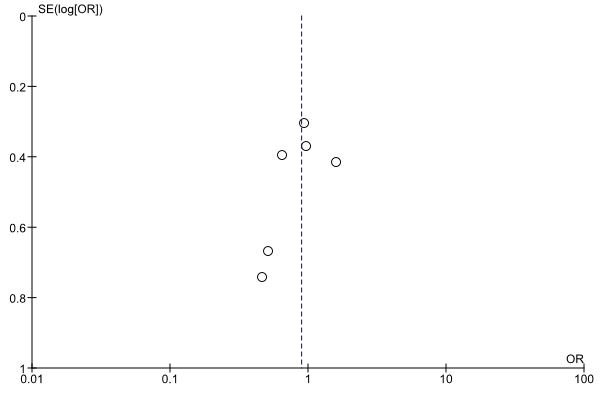 Outcome 2: Institutionalisation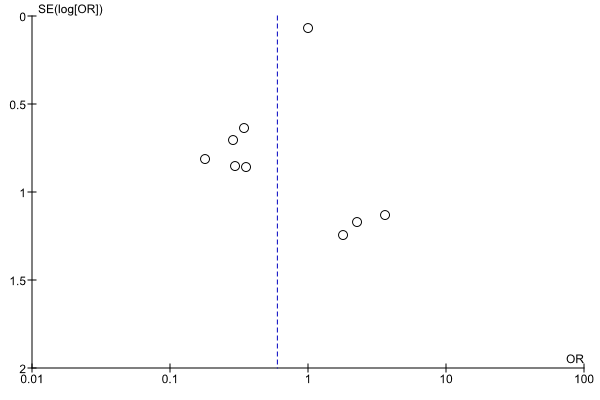 Outcome 3: Mortality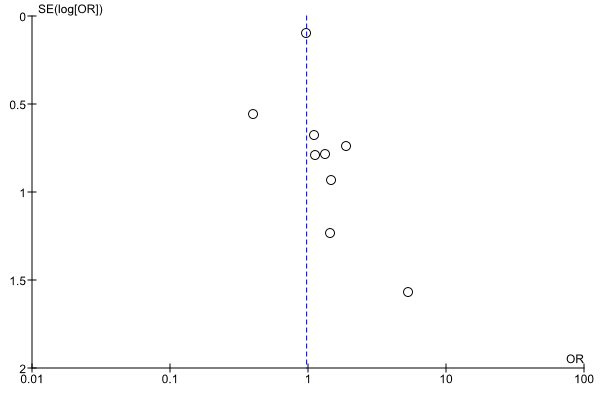 Outcome 4: Patient quality of life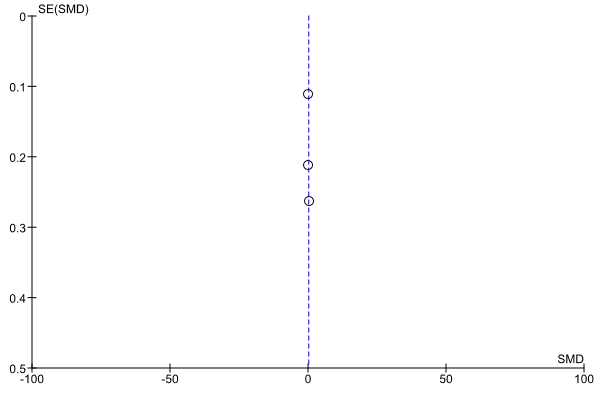 Outcome 5: Patient cognition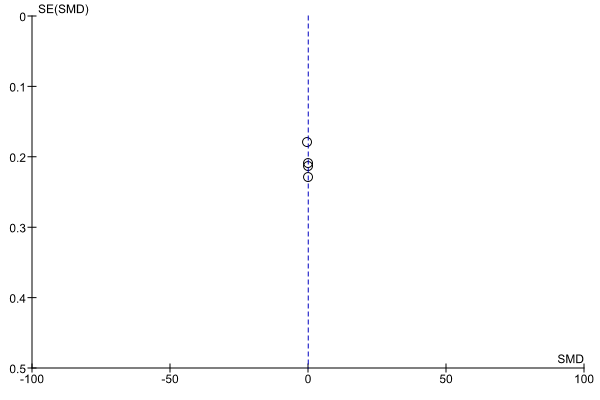 Outcome 6: Patient function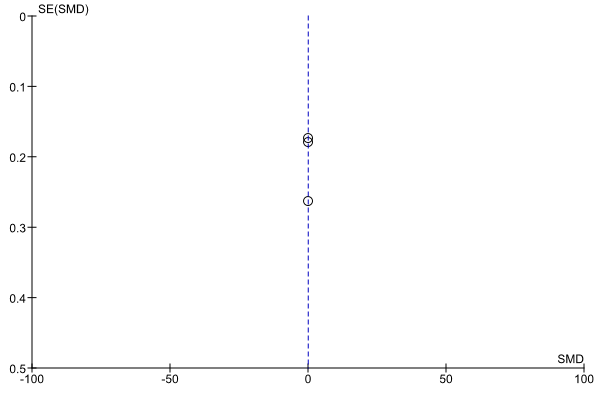 Outcome 7: Caregiver burden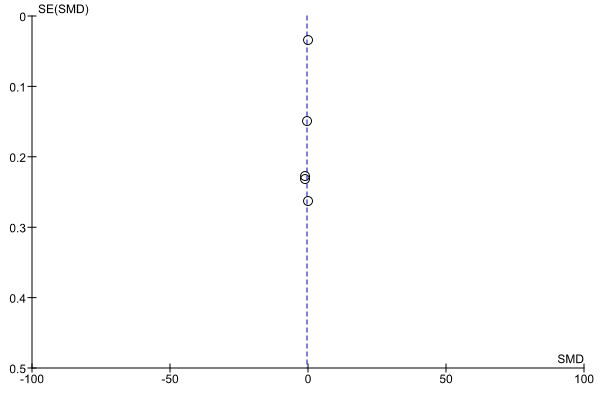 Outcome 8: Caregiver mood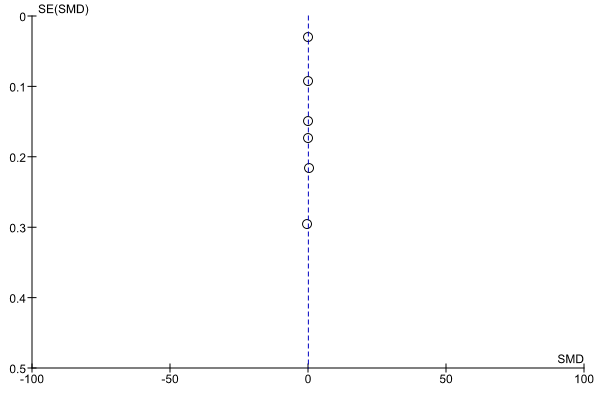 Outcome 9: Caregiver quality of life 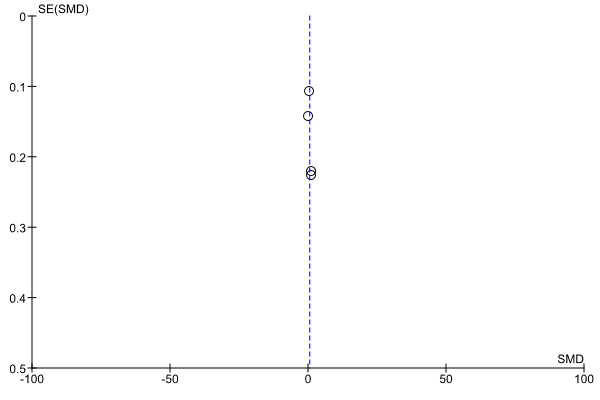 Outcome 10: Social support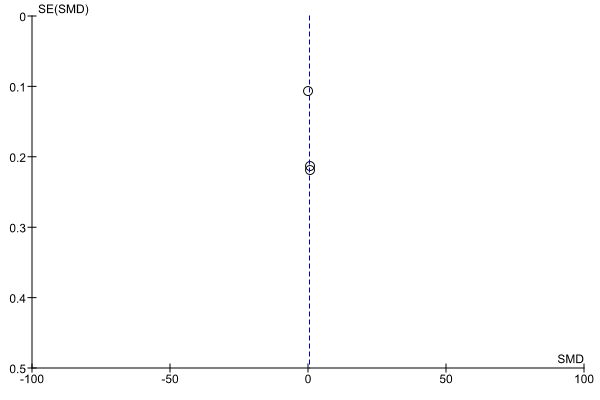 Outcome 11: Patient behaviour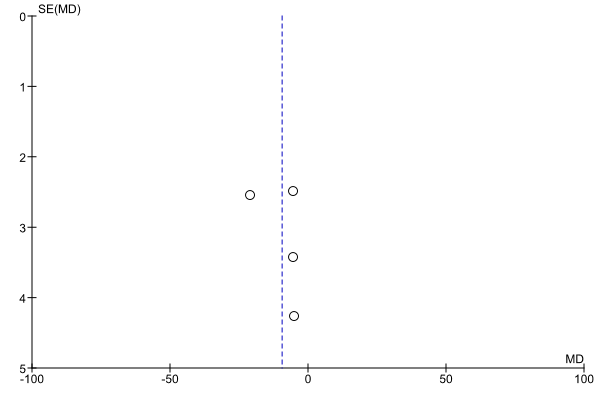 Outcome 12: Patient depression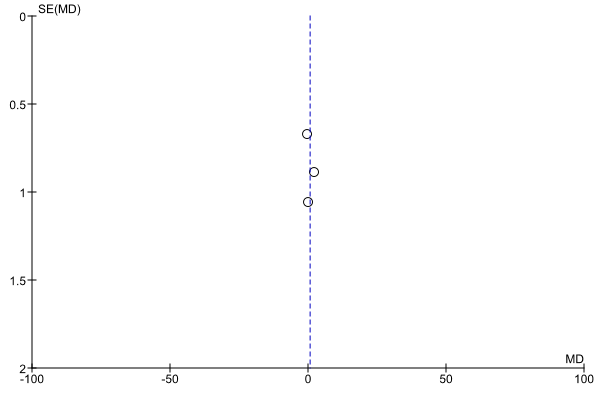 